POWER OF ATTORNEYThe undersigned,Name                 : Address             : ID/ Passport No.: In this case acting as shareholder of:Name of Company 		: PT Indika Energy Tbk. (INDY)Amount of Shares               	: Hereinafter referred to as the “Principal”.Hereby authorize the officer appointed by PT Datindo Entrycom as Shares Registrar of PT Indika Energy Tbk. with details as follow:Name		:Address	:ID No.		:Hereinafter referred to as the “Proxy”.------------------------------------------------------- SPECIFICALLY--------------------------------------------------To represent and act on behalf of the Principal to attend and submit a vote as shareholder on the Annual General Meeting of Shareholders with schedule as follows:Company	:	PT Indika Energy Tbk.Day/Date	:	Wednesday / 22 April 2020Venue	:	Graha Mitra, Jl. Jend. Gatot Subroto Kav.21, Karet Semanggi – Setiabudi, Jakarta Selatan 12930 (referred to as “Meeting”).The Proxy shall submit decision in accordance with this Power of Attorney for each agenda of the Meeting as mentioned above.The Principal hereby declares and/or confirms that the votes for agenda of the Meeting conveyed in this Power of Attorney are valid and correct as well as this Power of Attorney can be used as evidence if necessary.This Power of Attorney shall in all respects be interpreted in accordance with and governed under the laws of Republic of Indonesia and valid from the signing date of this Power of Attorney.[Signatures on the following page.]…………………….., .... April 2020Principal,						Proxy,Name	:						Name	:							Acknowledged by,							PT Datindo Entrycom							Name	:							Title	:Direction:Fill in name and address of the Principal in capital letters on the section provided herein (which shall be completed by the shareholder whose names are recorded in the Share Registry (Daftar Pemegang Saham) dated 30 March 2020).Mark with () in the appropriate box in which you intend to cast a vote. Should no mark is given, it means that the Proxy is allowed to cast no vote (abstain) or does so under his/her own consideration.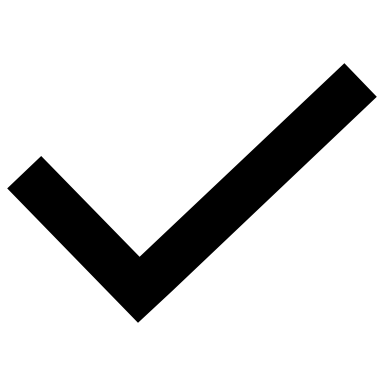 Fill the amount of shares in relation to this Power of Attorney. This Power of Attorney is valid for the amount of shares mentioned herein.The signature of the Principal shall be affixed on a Rp6,000,- duty stamp.Notes:This Power of Attorney has to be received by the Company no later than 20 April 2020 via Shares Registrar (PT Datindo Entrycom) Jl. Hayam Wuruk No.28, Jakarta 10120, Phone No.: (021) 3508077, Fax: (021) 3508078 or via email DM@datindo.com Attn. Data Management Department.The Proxy who will attend the Annual General Meeting of Shareholders is requested to carry and show his/her Resident’s ID Card (KTP) or any ID Card and to provide a photocopy together with the photocopy of the KTP or other ID Card from the Principal thereof to the receptionist before entering the meeting room.For legal entity shareholders, it is required to provide the copy containing the latest set of the Articles of Association and its amendments complete with its approval and receipt of the notification letter from the Ministry of Law & Human Rights (as applicable) and the latest composition of their management.AppendixQuestion SheetNo.AGENDA OF THE MEETINGPlease fill in [] as choose Please fill in [] as choose Please fill in [] as choose No.AGENDA OF THE MEETINGAGREEDISAGREEABSTAIN1The submission and approval of the Company’s annual report, the accountability report of the Board of Directors and the supervisory report of the Board of Commissioners for the financial year ended on 31 December 2019.2The submission and ratification of the Company’s Financial Report that consist Balance Sheet and Statement of Profit and Loss for the year ended on 31 December 2019.3Approval of the use of the Company’s profit for the year ended on 31 December 2019.4Appointment and determination of Public Accountant and/or Public Accountant Office to conduct an audit for the Company’s Financial Report for the year ended on 31 December 2020.5Approvals of amendment to the Composition of the members of the Board of Commissioners and Board of Directors of the Company.6Determination of the remuneration of the members of the Board of Commissioners and the Board of Directors of the Company for the year 2020.Name of ShareholderAmount of Shares Meeting Agenda :::Question: